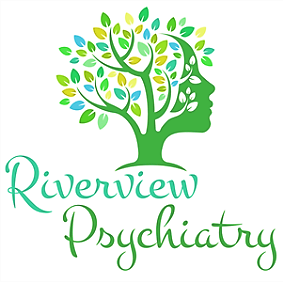 1222 Tremont Street, Suite 101, Office AChattanooga, TN 37405Ph: 423-443-2120Fax: 423-425-9923www.riverviewpsychiatry.comReferral Form for Psychiatric EvaluationI ask you to please complete the following to ensure I know how to best serve you and your patient. Once received, I will review and contact the patient to schedule an appointment.Referring Doctor or Clinician: ______________________________________________ Address: ______________________________________________________________Referral Phone: _________________________ Referral Fax: ____________________****************************************************************************************************Patient Name: ___________________________ Patient Phone: __________________Sex: _____ DOB: ________________ Age: ______ Urgency of visit: _______________Clinical Information/Reason for referral: ______________________________________________________________________________________________________________________________________________________________________________________________________________________________________________________________________________________________________________________________________________________________Previous Mental Health Treatment: ______________________________________________________________________________________________________________________________________________________________________________________________________________________________________________________________________________________________________________________________________________________________Please fax this form to _____________ along with pertinent medical records- Thank you!